     15.5.2020                                      ODK I.A  – Gastro                   meno.........................................     Na vypracovanie úlohy použite ceruzku alebo farebné pastelky, gumu nepoužívať.     Úloha č.1      Precvičovanie jemnej motoriky – dopíš písmená do celého riadku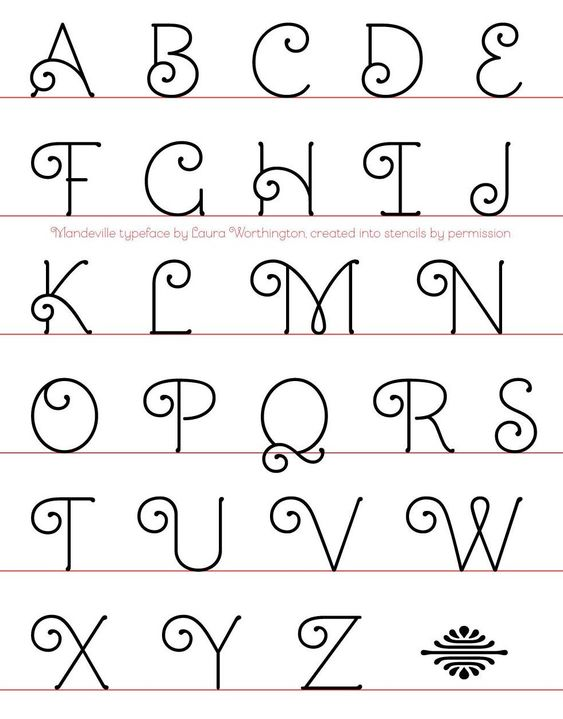 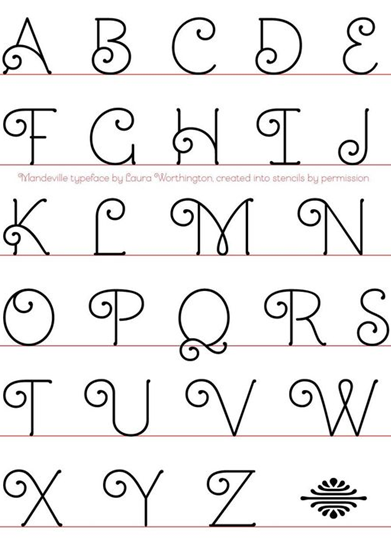         Úloha č.2        Prekresli rohové ornamenty do celého riadku podľa vzoru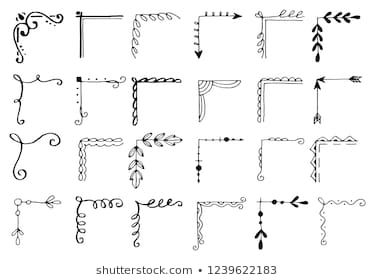 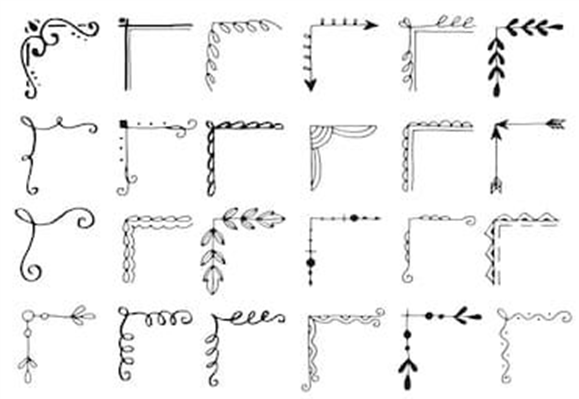 